DOC. 1 : Salaire moyen selon le sexe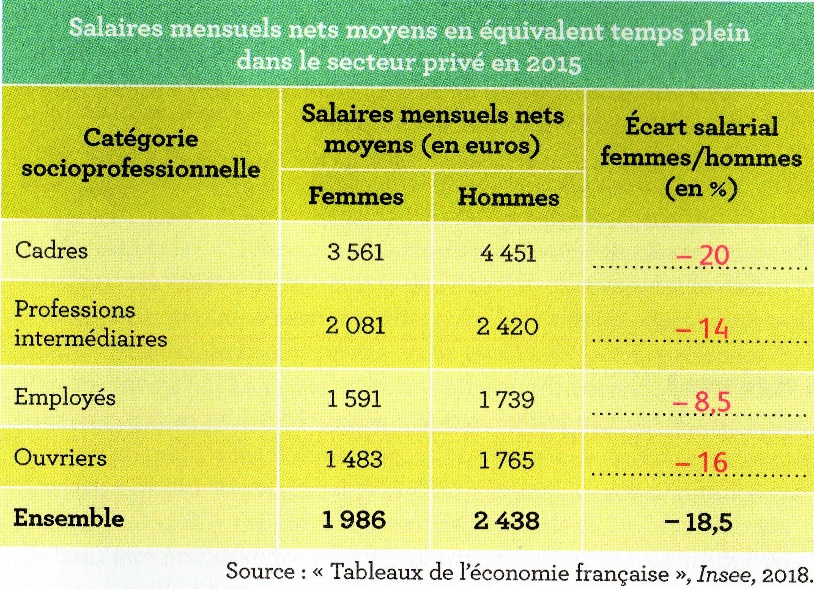 DOC. 2 : Salaire mensuel net median ( en euros) des salariés à temps plein, selon le diplôme et la durée depuis la sortie du système éducatif  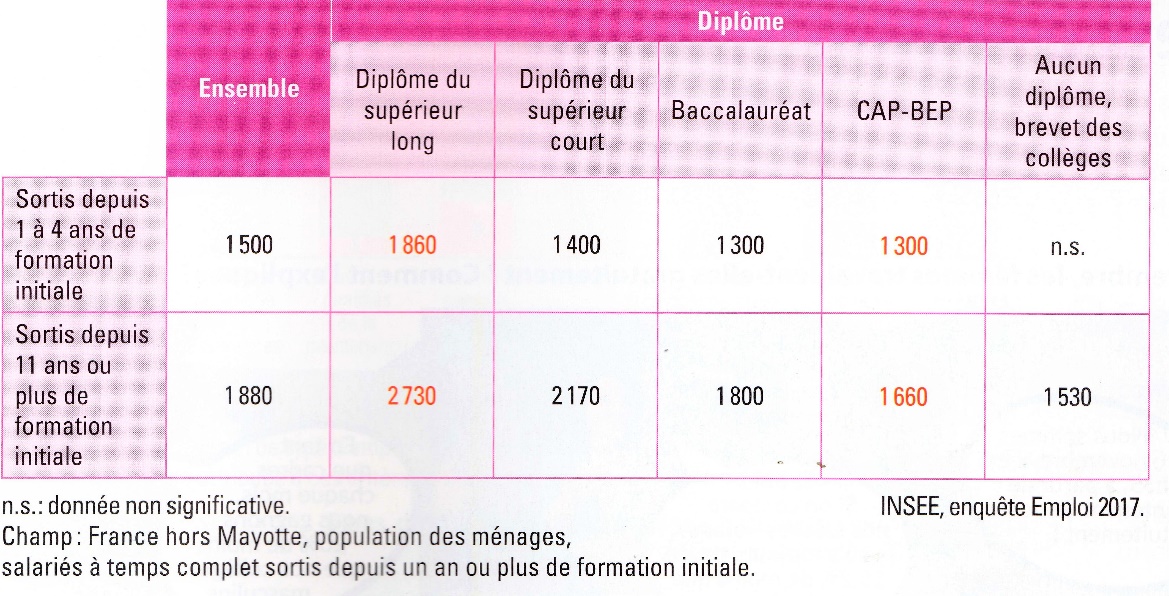 Synthèse :Construisez un schéma de synthèse, à partir des étiquettes suivantes :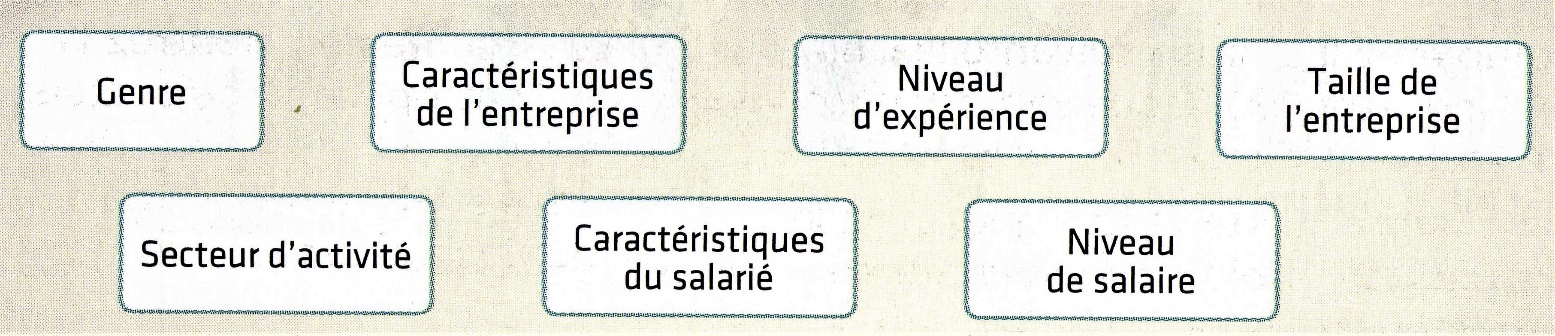 SESMme PhilippeQuelles relations entre le diplôme, l’emploi et le salaire ?Séance 3 : Le salaire ne dépend-il que du niveau de diplôme ?